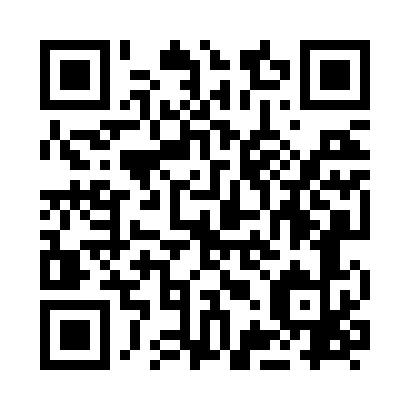 Prayer times for Achateny, UKWed 1 May 2024 - Fri 31 May 2024High Latitude Method: Angle Based RulePrayer Calculation Method: Islamic Society of North AmericaAsar Calculation Method: HanafiPrayer times provided by https://www.salahtimes.comDateDayFajrSunriseDhuhrAsrMaghribIsha1Wed3:295:361:216:359:0811:152Thu3:285:341:216:369:1011:163Fri3:275:321:216:379:1211:174Sat3:255:291:216:399:1411:185Sun3:245:271:216:409:1611:196Mon3:235:251:216:419:1811:207Tue3:225:231:216:429:2011:218Wed3:215:211:216:439:2211:229Thu3:205:181:216:459:2411:2310Fri3:195:161:216:469:2611:2411Sat3:185:141:216:479:2811:2512Sun3:175:121:216:489:3011:2613Mon3:165:101:216:499:3211:2714Tue3:155:081:216:509:3411:2815Wed3:145:061:216:519:3611:2916Thu3:135:051:216:529:3811:3017Fri3:125:031:216:549:4011:3118Sat3:115:011:216:559:4211:3119Sun3:104:591:216:569:4411:3220Mon3:094:571:216:579:4511:3321Tue3:094:561:216:589:4711:3422Wed3:084:541:216:599:4911:3523Thu3:074:521:217:009:5111:3624Fri3:064:511:217:019:5211:3725Sat3:064:491:217:019:5411:3826Sun3:054:481:217:029:5611:3927Mon3:044:471:227:039:5711:4028Tue3:044:451:227:049:5911:4029Wed3:034:441:227:0510:0011:4130Thu3:034:431:227:0610:0211:4231Fri3:024:421:227:0710:0311:43